Üniversitemiz ihtiyaçlarına binaen aşağıda cins ve miktarı belirtilen mal/malzeme veya hizmet 4734 Sayılı Kanunun ilgili maddeleri uyarınca satın alınacaktır. Cins ve nevi belirtilen mal/hizmet ve emtiaların KDV hariç olmak üzere satın alınma fiyat teklifinizin 25/03/2021 tarihinde saat 10:00’ a kadar bildirilmesi rica olunur.1- Teklif KDV hariç Türk Lirası ( TL ) olarak bildirilecektir.2- İdare gerek gördüğünde satın alınan malzeme bedeli tutarınca sözleşme yapabilir.3- Malzemeler	Teslimi olacaktır.4- 4734 sayılı Kamu İhale Kanunu 22 (a.b.c,d) maddesi gereğince mal alımı konusu iş için kendimiz veya başkaları adına doğrudan veya dolaylı olarak, asaleten veya vekaleten birden fazla teklif vermediğimizi beyan ediyoruz.5- Aldığınız herhangi bir teklifi veya en düşük teklifi seçmek zorunda olmadığınızı kabul ediyoruz konusu işle ilgili olmak üzere idarenizce yapılacak / yaptırılacak diğer işlerde idareniz çıkarlarına aykırı düşecek hiçbir eylem ve oluşum içinde olmayacağımızı taahhüt ederiz.6-Aşağıda yer alan mail posta adresine gönderilmesini kabul ediyoruz.7-Teslim edilen mal/malzeme Teknik Şartnameye uygun olmaması halinde yeni mallar ile değiştirilmesi için teslim süresi içerisinde 1 defaya mahsus yükleniciye teslim imkanı verilecektir. Ancak verilen süre içerisinde yeni mal tesliminin yapılmaması veya teslim edilen malın Teknik Şartnameye uygun olmaması halinde, idare tarafından iş 2.firmaya verilecektir.Mail: imid@hakkari.edu.tr                                                                                                       Firma Kaşe/İmza                     Firma Tc No:Firma Vergi No: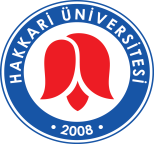 T.C.HAKKARİ ÜNİVERSİTESİ REKTÖRLÜĞÜ 
İDARİ VE MALİ İŞLER DAİRE BAŞKANLIĞIDOĞRUDAN TEMİN TUTANAĞI(TEKLİF MEKTUBU)SATINALINACAK / YAPTIRILACAK MAL VE HİZMETİNSATINALINACAK / YAPTIRILACAK MAL VE HİZMETİNSATINALINACAK / YAPTIRILACAK MAL VE HİZMETİNSATINALINACAK / YAPTIRILACAK MAL VE HİZMETİNSATINALINACAK / YAPTIRILACAK MAL VE HİZMETİNSATINALINACAK / YAPTIRILACAK MAL VE HİZMETİNS.NMalzeme / CinsiMiktarıBirimiBirim FiyatıToplam Tutarı1Ekli Teknik Şartnamede Özellikleri Belirtilen Kömür Alımı10Ton23456789101112131415TOPLAMTOPLAMTOPLAMTOPLAM